 EXAMPLE INFOGRAPHIC: PARKING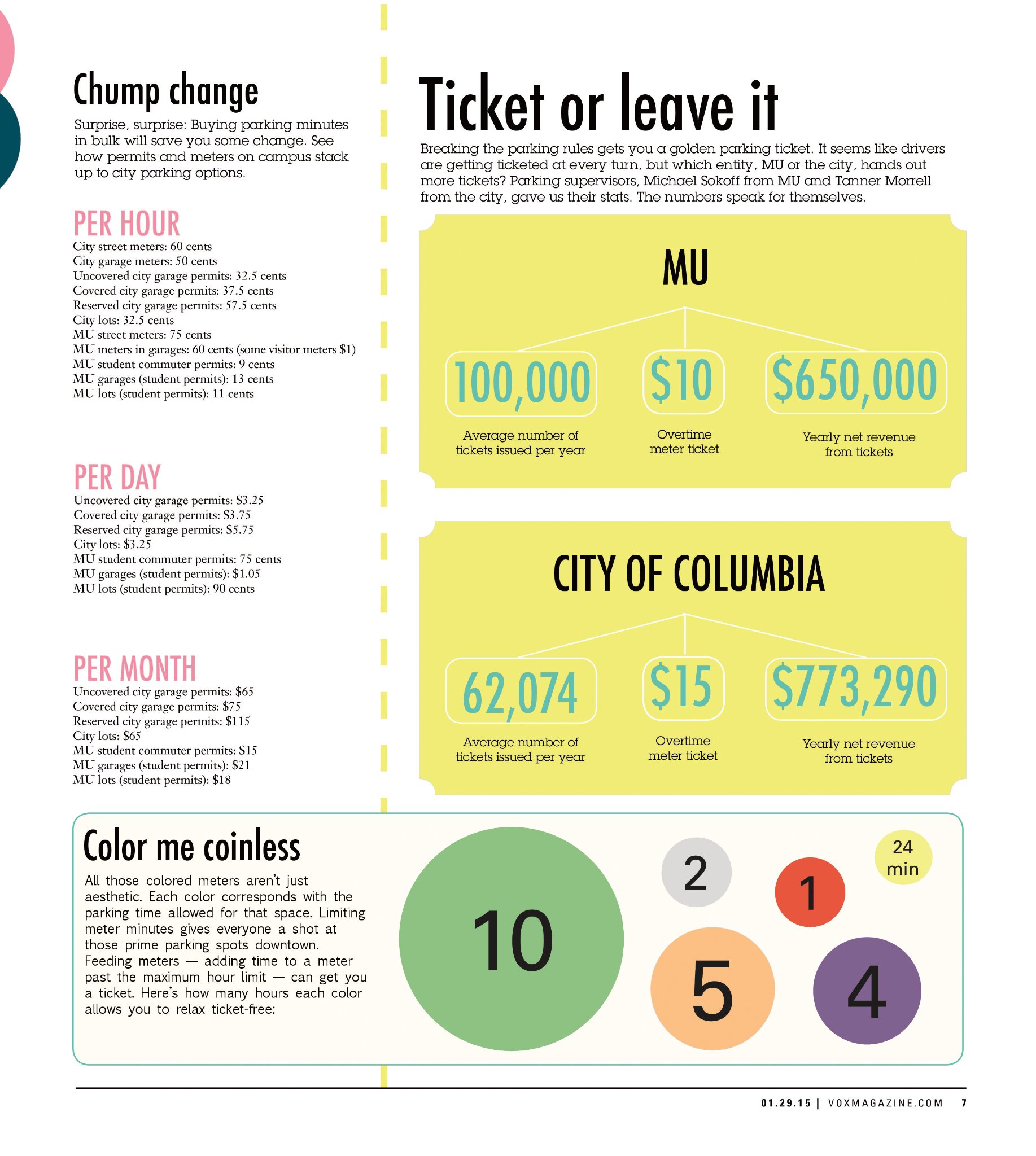 